İonlaşdırıcı şüa mənbələri ilə işlərə icazə verən sanitar-epidemioloji rəyin verilməsiBu xidmət vasitəsilə ionlaşdırıcı şüa mənbələri ilə işlərə icazə verən sanitar-epidemioloji rəyin verilməsi üçün müraciət və sənədlərin qəbulu mümkündür. Elektron xidmətdən istifadə etmək üçün  https://www.e-gov.az – “Elektron Hökümət” portalına daxil olaraq Səhiyyə Nazirliyi tərəfindən təqdim olunan elektron xidmətlər siyahısından “İonlaşdırıcı şüa mənbələri ilə işlərə icazə verən sanitar-epidemioloji rəyin verilməsi” elektron xidmətinə daxil olmaq lazımdır. (Şək:1)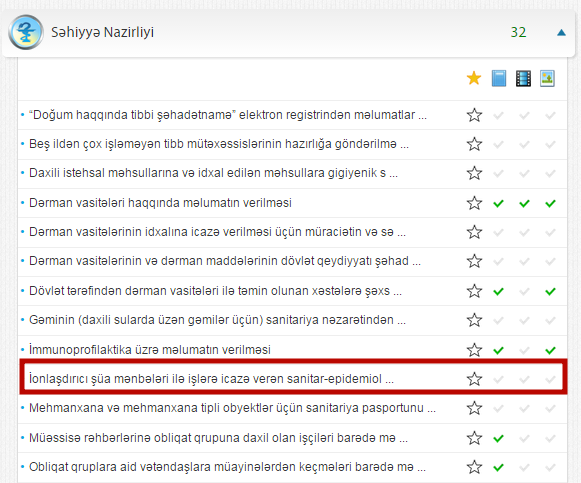 Şəkil:1Elektron xidmətə daxil olduqdan sonra açılan pəncərənin “Ərizələrim” bölməsində  sistem istifadəçinin göndərmiş olduğu  ərizələrin siyahasını verir. (Şək:2)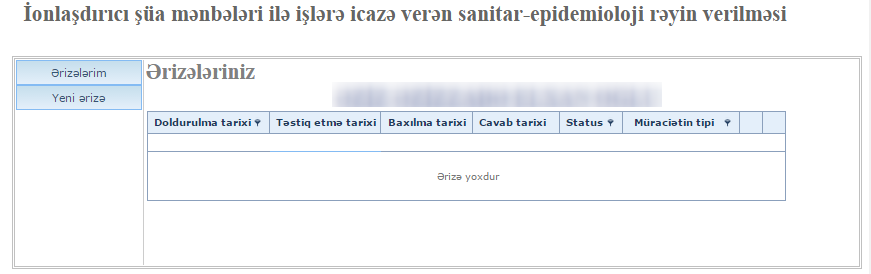 Şəkil:2İstifadəçi “Yeni ərizə” bölməsinə daxil olaraq yeni ərizə göndərə bilər. “Yeni ərizə” bölməsinə daxil olduqda  açılan pəncərədə istifadəçi fiziki və ya hüquqi şəxs olması barədə məlumat verməlidir. (Şək:3)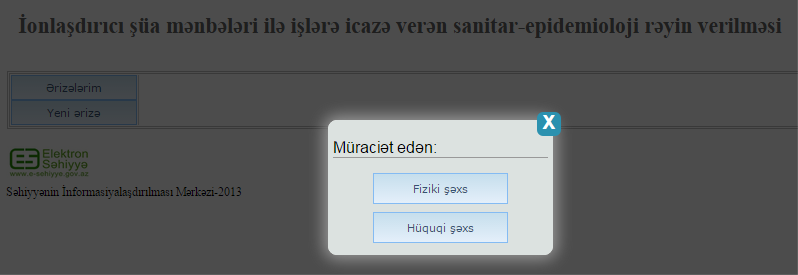 Şəkil:3İstifadəçi fiziki şəxs olarsa layihəsi baxılan obyektin təyinatı, yaşayış və fəaliyyət ünvanı, ev, iş, yaxud mobil  telefon nömrəsi, faks, elektron poçt və VEÖN barədə məlumatlar daxil etməlidir.(Şək:4) 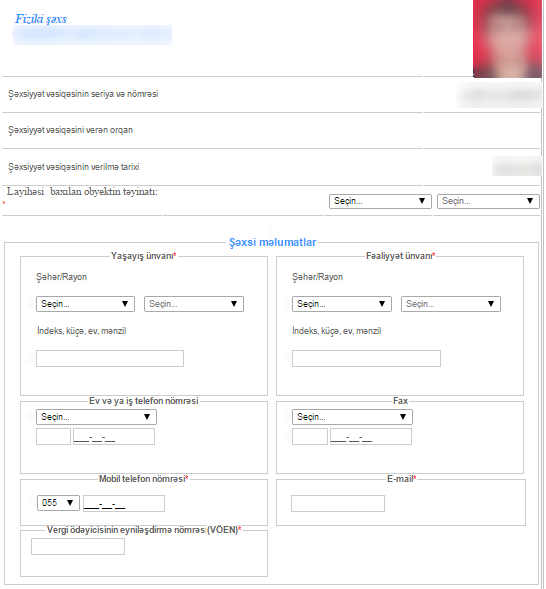 Şəkil:4Növbəti mərhələdə istifadəçi tibbi müayinədən keçməyi haqqında məlumat daxil etməlidir. (Şək:5)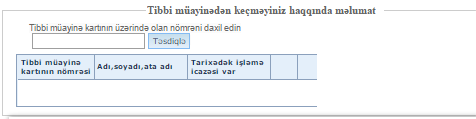 Şəkil:5İstifadəçi Azərbaycan Respublikası Nazirlər Kabinetinin ionlaşdırıcı şüa mənbənin gətirilməsinə icazəsinin elektron formada surəti, müraciət edən təşkilat tərəfindən radiasiya təhlükəsizliyi üzrə cavabdeh şəxsin təyini barədə əmrin elektron formada surəti və s. sənədləri “Yüklə” düyməsindən istifadə etməklə sistemə yükləməlidir. (Şək:6)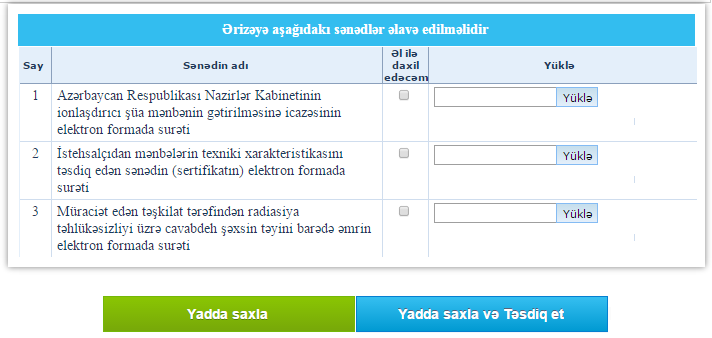 Şıkil:6İstifadəçi hüquqi şəxs olduqda  müəssisə rəhbərinin adını,  soyadını, atasının adını, hüquqi şəxsin adını, təşkilatın hüquqi formasını, hesablaşma hesabıının olduğu bankı, hesablaşma hesabının nömrəsini və s. barədə məlumatlar daxil edilməlidir. (Şək:6)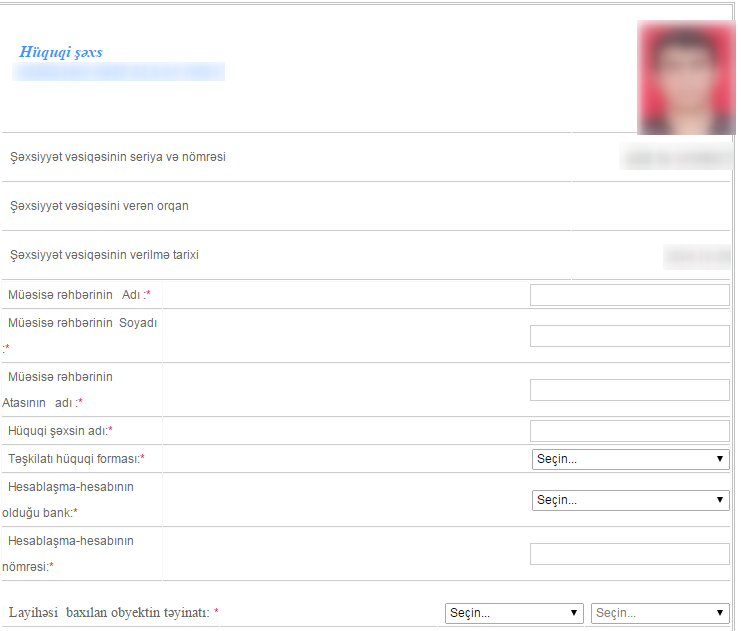 Şəkil:6Növbəti mərhələdə istifadəci “Şəxsi məlumatlar” bölməsində  yaşayış ünvanını, fəaliyyət ünvanını, evvə ya  iş telefon nömrələrini, mobil telefon nömrəsini və VEÖN barədə məlumatlar daxil etməlidir.(Şək:7)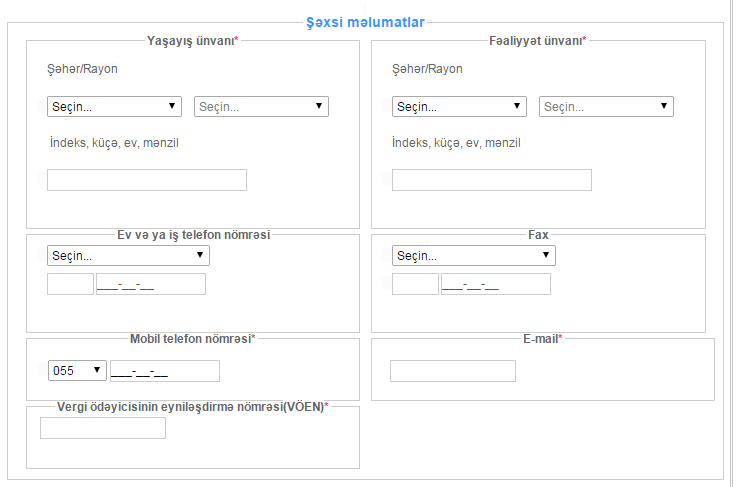 Şəkil:7Daha sonra istifadəçi tibbi müayinədən keçməyi haqqında məlumat daxil etməlidir. (Şək:8)Şəkil:8İstifadəçi Azərbaycan Respublikası Nazirlər Kabinetinin ionlaşdırıcı şüa mənbənin gətirilməsinə icazəsinin elektron formada surəti, müraciət edən təşkilat tərəfindən radiasiya təhlükəsizliyi üzrə cavabdeh şəxsin təyini barədə əmrin elektron formada surəti və s. sənədlər “Yüklə” düyməsindən istifadə etməklə yükləməlidir. (Şək:9)Şıkil:9Sonda istifadəçi “Yadda saxla” düyməsindən istifadə etməklə yaradılmış müraciəti yadda saxlayaraq sonra göndərə və ya “Yadda saxla və Təsdiq et” düyməsindən istifadə etməklə yaradılmış müraciəti Səhiyyə Nazirliyinin müvafiq qeydiyyat orqanına göndərmiş olur.